Ansökan om stipendiet Tänk H2O! 2023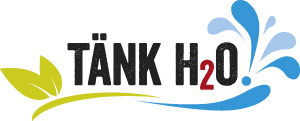 Läs först dokumentet Information om stipendiet Tänk H2O! Spara det här formuläret på din dator, fyll i och mejla det till tankh2o@sydvatten.se Observera att samtliga fält måste vara ifyllda för att ansökan ska behandlas. Alla sökande samt rektor har tagit del av dokumentet Information om stipendiet Tänk H2O!.Uppgifter om skola, adress, rektorLärare som söker stipendiet (minst fyra personer, varav en ska vara den huvudsakliga kontaktpersonen)KursdatumAnge nedan vilka kursdatum ni söker till. Rangordna gärna flera alternativ med 1, 2, 3 osv.Kriterier och urvalsprocessStipendiet söks av minst fyra lärare tillsammans. Stipendiet är personligt. En av lärarna har huvudansvaret för kommunikationen med Sydvatten. Ansökan ska vara förankrad med ledning och berörda kollegor.Ni måste kunna åka till Bolmen med minst 90 elever. Det går bra att blanda elever från olika årskurser, program eller skolor. Kurserna är öppna för årskurs 2 och 3. Mindre skolor som har svårt att uppfylla kravet på elevantal kan söka stipendiet tillsammans med lärare från en annan skola, vänligen kontakta oss om så är fallet. Stipendiater har möjlighet att söka och erhålla stipendiet återkommande med nya elevgrupper. Det är även möjligt att ansöka för flera elevgrupper, varje ansökan beaktas då enskilt. Med ämnesövergripande undervisning avses inte enbart ett samarbete mellan exempelvis naturvetenskapliga ämnen. Sökanden som samarbetar över gränserna mellan naturvetenskap, samhällsvetenskap och humaniora har ökad chans att tilldelas stipendiet. Med hänsyn till hur gymnasieskolan är organiserad går det inte alltid att samarbeta ämnesintegrerat under en begränsad tidsperiod eftersom vissa kurser läses i olika årskurser. Ett ämnesintegrerat samarbete kan därför utgå från en planering som omfattar elevernas hela gymnasietid. Ange i så fall detta i er ansökan.Sista ansökningsdag är 3 mars 2023. Efter ett första urval kommer intervjuer att genomföras med de sökande lärarna samt ansvarig rektor, antingen vid möten eller digitalt. I vissa fall kan också kompletterande information begäras från den sökande. Stipendiaterna underrättas under mars månad. Skolans namn publiceras på sydvatten.se. Besvara följande frågor utförligt1 Varför vill ni komma till Bolmen och lära er mer om vatten?2 Hur arbetar eller planerar ni att arbeta ämnesövergripande med vatten?3 Hur ska erfarenheten redovisas?4 Skolans egen stationAnsökan skickas senast den 3 mars 2023 till: 

Victoria Beckman, projektledare Tänk H2O! 010 - 515 10 35, tankh2o@sydvatten.seVälkomna med er ansökan!                          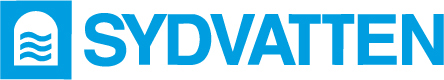 Skola  Adress    Ansvarig rektor  Rektors e-post  Rektors telefonnummer  	Vi tillämpar gällande integritetslagstiftning vid all behandling av personuppgifter. Du har när som helst rätt att återkalla ditt samtycke till behandlingen av personuppgifter. Jag godkänner att Sydvatten får hantera mina personuppgifter:  JA  NEJ
Namn (huvudsaklig kontaktperson)  Undervisningsämnen  E-post  Mobil  	Vi tillämpar gällande integritetslagstiftning vid all behandling av personuppgifter. Du har när som helst rätt att återkalla ditt samtycke till behandlingen av personuppgifter. Jag godkänner att Sydvatten får hantera mina personuppgifter:  JA  NEJNamn  Undervisningsämnen  E-post  Mobil  	Vi tillämpar gällande integritetslagstiftning vid all behandling av personuppgifter. Du har när som helst rätt att återkalla ditt samtycke till behandlingen av personuppgifter. Jag godkänner att Sydvatten får hantera mina personuppgifter:  JA  NEJNamn  Undervisningsämnen  E-post  Mobil  	Vi tillämpar gällande integritetslagstiftning vid all behandling av personuppgifter. Du har när som helst rätt att återkalla ditt samtycke till behandlingen av personuppgifter. Jag godkänner att Sydvatten får hantera mina personuppgifter:  JA  NEJNamn  Undervisningsämnen  E-post  Mobil  Vi tillämpar gällande integritetslagstiftning vid all behandling av personuppgifter. Du har när som helst rätt att återkalla ditt samtycke till behandlingen av personuppgifter. Jag godkänner att Sydvatten får hantera mina personuppgifter:  JA  NEJNamn  Undervisningsämnen  E-post  Mobil  	Vi tillämpar gällande integritetslagstiftning vid all behandling av personuppgifter. Du har när som helst rätt att återkalla ditt samtycke till behandlingen av personuppgifter. Jag godkänner att Sydvatten får hantera mina personuppgifter:  JA  NEJNamn  Undervisningsämnen  E-post  Mobil  	Vi tillämpar gällande integritetslagstiftning vid all behandling av personuppgifter. Du har när som helst rätt att återkalla ditt samtycke till behandlingen av personuppgifter. Jag godkänner att Sydvatten får hantera mina personuppgifter:  JA  NEJRangordningDatumVeckodagarÅrskurser4–5 sept.mån. – tis.2 och 36–7 sept.ons. – tors.2 och 311–12 sept.mån. – tis.2 och 313–14 sept.ons. – tors.2 och 318–19 sept.mån. – tis.2 och 320–21 sept.ons. – tors.2 och 325–26 sept.mån. – tis.2 och 327–28 sept.ons. – tors.2 och 32–3 okt.mån. – tis.2 och 34–5 okt.ons. – tors.2 och 3Motivera (kortfattat) varför just er skola ska få komma till Bolmen. Vilka program och årskurser söker ni för? Kan skolans deltagande i Tänk H2O! komma till nytta i andra sammanhang eller hos andra grupper, än för de elever och lärare som deltar vid kursen.Beskriv hur er skola planerar att arbeta med vatten (före och efter Tänk H2O!). Vilka ämnen eller kurser kommer att integreras och vilka elevgrupper berörs? På vilket sätt? Hur tänker ni koppla er ordinarie undervisning (eller annan verksamhet) till Tänk H2O!?Vilken eller vilka betygrundande uppgift/er tänker ni knyta vattenkursen Tänk H2O! till? I vilken gymnasiekurs? På vilket sätt?En av stationerna planeras och genomförs av er som stipendiater. Hur skulle ni utforma en pedagogisk station? Mål? Materiel? Övningar? Er pedagogiska station ska kunna genomföras med endast en lärares bemanning och eget medfört material. Ni turas om att ansvara för er station och att delta i övriga pedagogiska stationer.